Prevádzkový poriadok pre Stolný tenisV príslušný deň má právo na hru len žiak daného ročníka.Hrá sa iba počas prestávok ( až po 1. VH - 8:45 hod, okrem 5 minútovej )Maximálny počet žiakov  na 1 stôl – 4x (štvorhra).Nesmie sa hrať „kolotoč“ – zákaz behať okolo stola!!!V priestore 1m okolo stola sa nachádzajú len hráči a nie je im nijakým spôsobom znemožnená hra.V prípade poškodenia a úrazu, žiak ihneď informuje dozor konajúceho učiteľa, príp. pán uč. Kaco.Žiaci môžu používať vlastné rakety a loptičky, pri zapožičaní od školy nesú zodpovednosť za ich stav a vrátenie.Žiaci rešpektujú pokyny všetkých učiteľov a správajú sa v súlade so školským poriadkom školy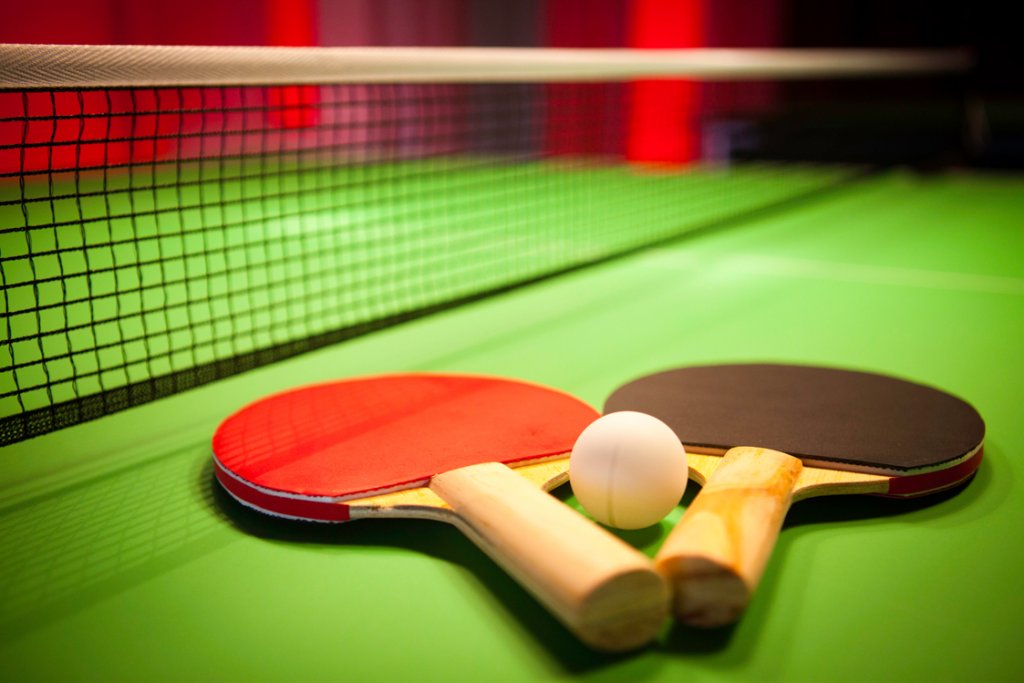 Pondelok5.ročUtorok6.ročStreda7.ročŠtvrtok8.ročPiatok9.roč